From view all issues: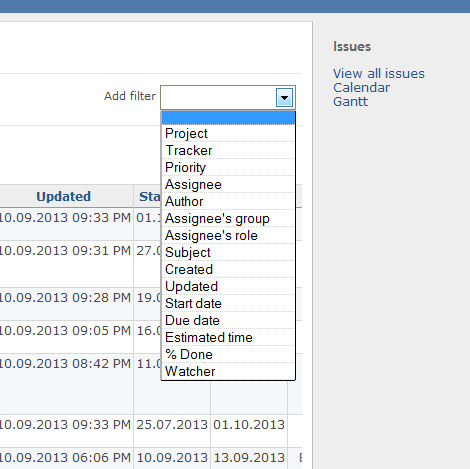 From a specific Project: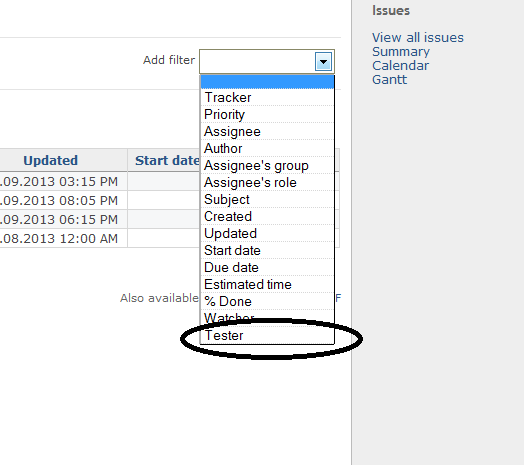 